รายงานการประชุมสภาองค์การบริหารส่วนตำบลนาสิงห์ สมัยประชุมสามัญ  สมัยที่ 3 ครั้งที่ 2ประจำปี 2563วันที่ 28 เดือน กันยายน พ.ศ.2563ณ ห้องประชุมองค์การบริหารส่วนตำบลนาสิงห์---------------------------ผู้มาประชุมผู้เข้าร่วมประชุม-2-เริ่มประชุมเวลา 09.00 น.		เมื่อถึงเวลาประชุมเลขานุการสภาองค์การบริหารส่วนตำบล ได้ตรวจรายชื่อผู้ที่ได้ลงชื่อไว้ปรากฏว่ามีสมาชิกมาประชุม จำนวน 11 คน ผู้เข้าร่วมประชุม จำนวน 6 คน เป็นอันว่าครบองค์ประชุมแล้วให้สัญญาณเรียกสมาชิกเข้าห้องประชุม โดย นายบุญฤทธิ์ สายสอน ตำแหน่งประธานสภาองค์การบริหารส่วนตำบล ทำหน้าที่เป็นประธานในที่ประชุม		ประธานได้ตรวจนับองค์ประชุมอีกครั้งหนึ่ง  และเมื่อครบองค์ประชุมจึงได้กล่าวเปิดประชุม และดำเนินการตามระเบียบวาระการประชุมที่กำหนดไว้ดังต่อไปนี้ระเบียบวาระที่ 1	-เรื่องที่ประธานแจ้งต่อที่ประชุมประธาน	1.1 การนัดประชุมสภาองค์การบริหารส่วนตำบล สมัยประชุมสามัญ สมัยที่ 3  ครั้งที่ 2 ประจำปี 2563   ในวันที่ 28 กันยายน 2563	ตามหนังสือที่ บก 77301/ว018  ลงวันที่ 25 กันยายน 2563 ได้แจ้งนัดประชุมสภาองค์การบริหารส่วนตำบล  สมัยประชุมสามัญ สมัยที่ 3 ครั้งที่ 2 ประจำปี 2563   ในวันที่ 28 กันยายน 2563 เวลา 09.00 น. เป็นต้นไป 	ณ ห้องประชุมองค์การบริหารส่วนตำบลนาสิงห์ รายละเอียดปรากฏตามระเบียบวาระการประชุมที่จัดส่งไปพร้อมกับหนังสือฉบับนี้ให้สมาชิกทุกท่านไปแล้ว จึงแจ้งให้สมาชิกทราบโดยทั่วกัน	1.2 การกำหนดวันหยุดราชการเป็นกรณีพิเศษ	คณะรัฐมนตรีลงมติเห็นชอบการกำหนดวันหยุดราชการเป็นกรณีพิเศษและการเลื่อนวันหยุดชดเชยในช่วงเดือนพฤศจิกายนและธันวาคม 2563 ดังนี้กำหนดให้วันพฤหัสบดีที่ 19 และวันศุกร์ที่ 20 พฤศจิกายน 2563 เป็นวันหยุดราชการเพิ่มเติมเป็นกรณีพิเศษ ทั้งนี้ ให้กระทรวงคมนาคมรับไปพิจารณาด้วยว่า การกำหนดวันหยุดราชการเพิ่มเติมเป็นกรณีพิเศษดังกล่าวไม่ใช่วันหยุดราชการปกติประจำปี จึงอาจไม่จำเป็นต้องถือเป็นวันหยุดตามเงื่อนไขสัญญาสัมปทานฯ ของการทางพิเศษแห่งประเทศไทย บริษัท ทางด่วนและรถไฟฟ้ากรุงเทพฯ จำกัด (มหาชน) และบริษัท ทางด่วนกรุงเทพเหนือ จำกัด ในการยกเว้นค่าผ่านทางพิเศษในวันหยุดราชการประจำปีและวันหยุดนักขัตฤกษ์ให้เลื่อนวันหยุดชดเชยวันคล้ายวันพระบรมราชสมภพของพระบาทสมเด็จพระบรมชนกาธิเบศร มหาภูมิพลอดุลยเดชมหาราช บรมนาถบพิตร วันชาติ และวันพ่อแห่งชาติ จากวันจันทร์ที่ 7 ธันวาคม 2563 เป็นวันศุกร์ที่ 11 ธันวาคม 2563ที่ประชุม			รับทราบระเบียบวาระที่ 2	เรื่องรับรองรายงานการประชุมสภาองค์การบริหารส่วนตำบล  สมัยประชุมสามัญ สมัยที่ 3 ครั้งที่ 1 ประจำปี 2563 เมื่อวันที่ 25 กันยายน 2563ประธาน	ตามสำเนารายงานการประชุมครั้งดังกล่าวที่ผ่านมา ซึ่งคณะกรรมการตรวจรายงานการประชุมฯได้ตรวจสอบไปแล้ว และได้จัดทำสำเนาปิดไว้ที่บอร์ดประชาสัมพันธ์หน้าห้องประชุมองค์การบริหารส่วนตำบล และห้องกิจการสภาองค์การบริหารส่วน-3-ตำบล เพื่อให้สมาชิกได้ตรวจดูนั้น ไม่ทราบว่ามีสมาชิกท่านใดจะขอแก้ไขเปลี่ยนแปลงหรือเพิ่มเติมหรือไม่อย่างไรที่ประชุม	รับรองรายงานการประชุมสภาองค์การบริหารส่วนตำบล สมัยสามัญ สมัยที่ 3 ครั้งที่ 1 ประจำปี 2563 เมื่อวันที่ 25 กันยายน 2563  โดยไม่มีสมาชิกท่านใดขอแก้ไขเปลี่ยนแปลงหรือเพิ่มเติมระเบียบวาระที่ 3		เรื่องเสนอเพื่อพิจารณา 		3.1 เรื่องการขออนุมัติกันเงินงบประมาณรายจ่าย ประจำปีงบประมาณ พ.ศ.2563 หมวดค่าครุภัณฑ์ที่ดินและสิ่งก่อสร้าง ที่ยังมิได้ก่อหนี้ผูกพันประธาน	- ขอเชิญปลัด อบต. ปฏิบัติหน้าที่นายก อบต. ชี้แจงเรื่องการขออนุมัติกันเงินงบประมาณรายจ่ายประจำปีงบประมาณ พ.ศ. 2563 หมวดค่าครุภัณฑ์ที่ดินและสิ่งก่อสร้าง ปลัด อบต. ปฏิบัติหน้าที่		- ตามระเบียบกระทรวงมหาดไทย ว่าด้วยการรับเงิน การเบิกจ่ายเงิน การฝากเงิน นายก อบต.	การเก็บรักษาเงิน และการตรวจเงินขององค์กรปกครองส่วนท้องถิ่น (ฉบับที่ 4) พ.ศ. 2561 		ข้อ 59 ในกรณีที่มีรายจ่ายหมวดค่าครุภัณฑ์ที่ดินและสิ่งก่อสร้าง ยังมิได้ก่อหนี้ผูกพัน แต่มีความจำเป็นต้องใช้จ่ายเงินนั้นต่อไปอีก ให้องค์กรปกครองส่วนท้องถิ่นรายงานขออนุมัติกันเงินต่อสภาท้องถิ่นได้อีกไม่เกินระยะเวลาหนึ่งปี		กรณีเมื่อสิ้นสุดระยะเวลาการกันเงินตามวรรคหนึ่งแล้ว หากองค์กรปกครองส่วนท้องถิ่นยังมิได้ดำเนินการก่อหนี้ผูกพัน ให้ขออนุมัติขยายเวลาเบิกจ่ายเงินได้ไม่เกินอีกหนึ่งปีต่อสภาท้องถิ่น หรือกรณีมีความจำเป็นต้องแก้ไขเปลี่ยนแปลงรายการดังกล่าวที่ทำให้ ลักษณะ ปริมาณ คุณภาพเปลี่ยนหรือเปลี่ยนแปลงสถานที่ก่อสร้าง ให้ขออนุมัติเปลี่ยนแปลงและหรือขยายเวลาเบิกจ่ายได้ไม่เกินอีกหนึ่งปีต่อสภาท้องถิ่นแล้วแต่กรณี และโครงการดังกล่าวต้องมีวัตถุประสงค์เดิมตามที่ได้รับอนุมัติให้กันเงินไว้		กรณีที่องค์กรปกครองส่วนท้องถิ่นได้ก่อหนี้ผูกพันแล้วให้เบิกจ่ายได้ตามข้อผูกพัน เมื่อสิ้นสุดระยะเวลาการกันเงินตามวรรคหนึ่งหรือขยายเวลาเบิกจ่ายเงินตามวรรคสองแล้ว หากยังไม่ได้ดำเนินการก่อหนี้ผูกพันหรือมีเงินเหลือจ่ายจากเงินดังกล่าว ให้เงินจำนวนนั้นตกเป็นเงินสะสม		กองช่างมีความประสงค์จะดำเนินการกันเงินโครงการ จำนวน 4 โครงการ เนื่องจากไม่สามารถดำเนินโครงการให้แล้วเสร็จทันตามปีงบประมาณได้ โดยมีรายการดังนี้1. โครงการซ่อมแซมหอประชุมเทพสิงห์ขร งบประมาณ จำนวน 50,000 บาท เพื่อจ่ายเป็นค่าซ่อมแซมหอประชุมเทพสิงห์ขร รายละเอียดตามแบบแปลนที่ อบต.นาสิงห์ กำหนด- เป็นไปตามพระราชบัญญัติสภาตำบลและองค์การบริหารส่วนตำบล พ.ศ.2537 และแก้ไขเพิ่มเติมถึงฉบับที่ 6 พ.ศ.2552- เป็นไปตามแผนพัฒนาท้องถิ่น (พ.ศ.2561-2565) หน้า 93 ลำดับที่ 73-4-2. โครงการก่อสร้างโรงจอดรถสำนักงาน อบต.นาสิงห์ งบประมาณ จำนวน 250,000 บาท เพื่อจ่ายเป็นค่าก่อสร้างโรงจอดรถขนาดกว้าง 6 เมตร ยาว 35 เมตร สูง 3 เมตร รายละเอียดตามแบบแปลนที่ อบต.นาสิงห์ กำหนด พร้อมป้ายโครงการ จำนวน 1 ป้าย- เป็นไปตามพระราชบัญญัติสภาตำบลและองค์การบริหารส่วนตำบล พ.ศ.2537 และแก้ไขเพิ่มเติมถึงฉบับที่ 6 พ.ศ.2552- เป็นไปตามแผนพัฒนาท้องถิ่น (พ.ศ.2561-2565) หน้า 96 ลำดับที่ 833. โครงการปรับปรุงซ่อมแซมถนน คสล.เสริมผิวจราจรแอลฟัลท์ติกพารา หมู่ที่ 2 เชื่อมหมู่ที่ 6 งบประมาณ จำนวน 500,000 บาท เพื่อจ่ายเป็นค่าปรับปรุงซ่อมแซมถนน คสล.เสริมผิวจราจรแอลฟัลท์ติกพารา หมู่ที่ 2 เชื่อมหมู่ที่ 6 ขนาดกว้าง 4 เมตร  ยาว 398 เมตร หนา 0.05 เมตร รายละเอียดตามแบบแปลนที่ อบต.นาสิงห์ กำหนด- เป็นไปตามพระราชบัญญัติสภาตำบลและองค์การบริหารส่วนตำบล พ.ศ.2537 และแก้ไขเพิ่มเติมถึงฉบับที่ 6 พ.ศ.2552- เป็นไปตามแผนพัฒนาท้องถิ่น (พ.ศ.2561-2565) หน้า 122 ลำดับที่ 184. โครงการปรับปรุงซ่อมแซมผิวจราจรยางพาราแอลฟัลท์ติกคอนกรีตสายสามแยกศรีวิไลภูทอก – บ้านนาสิงห์ หมู่ที่ 3 งบประมาณ จำนวน 500,000 บาท เพื่อจ่ายเป็นค่าปรับปรุงซ่อมแซมผิวจราจรยางพาราแอลฟัลท์ติกคอนกรีตสายสามแยกศรีวิไลภูทอก – บ้านนาสิงห์ หมู่ที่ 3 ขนาดกว้าง 5 เมตร ยาว 320 เมตร หนา 0.05 เมต รายละเอียดตามแบบแปลนที่ อบต.นาสิงห์ กำหนด- เป็นไปตามพระราชบัญญัติสภาตำบลและองค์การบริหารส่วนตำบล พ.ศ.2537 และแก้ไขเพิ่มเติมถึงฉบับที่ 6 พ.ศ.2552- เป็นไปตามแผนพัฒนาท้องถิ่น (พ.ศ.2561-2565) หน้า 120 ลำดับที่ 13		เพื่อให้การดำเนินการดังกล่าวถูกต้องเป็นไปตามระเบียบที่กระทรวง มหาดไทยกำหนด จึงเสนอขออนุมัติกันเงินต่อสภาองค์การบริหารส่วนตำบลตามรายละเอียดดังกล่าวข้างต้น ประธาน	- ขอเชิญสมาชิกในที่ประชุมซักถามหรืออภิปรายในประเด็นดังกล่าวประธาน	- เมื่อไม่มีสมาชิกท่านใดซักถามหรืออภิปรายเพิ่มเติม ขอให้เลขานุการสภาฯเชิญสมาชิกเข้าที่ประชุม และตรวจนับองค์ประชุมใหม่อีกครั้งหนึ่ง ปรากฏว่ามีสมาชิกอยู่ในที่ประชุม จำนวน 11 คน (รวมประธาน) เป็นอันครบองค์ประชุม ให้ที่ประชุมพิจารณาว่าจะอนุมัติให้กันเงินงบประมาณรายจ่าย ประจำปีงบประมาณ พ.ศ. 2563 หมวดค่าครุภัณฑ์ที่ดินและสิ่งก่อสร้าง ที่ยังมิได้ก่อหนี้ผูกพัน จำนวน 4 โครงการ  ตามที่ปลัด อบต. ปฏิบัติหน้าที่ นายก อบต. เสนอหรือไม่-5-มติที่ประชุม	- อนุมัติให้กันเงินงบประมาณรายจ่ายประจำปีงบประมาณ พ.ศ. 2563 หมวดค่าครุภัณฑ์ที่ดินและสิ่งก่อสร้าง ที่ยังมิได้ก่อหนี้ผูกพัน จำนวน 4 โครงการ งบประมาณทั้งสิ้น 1,300,000 บาท ด้วยมติเสียงข้างมาก (เห็นด้วย 10 เสียง และประธานงดออกเสียง 1 เสียง)	3.1 เรื่องพิจารณาระเบียบว่าด้วยการให้ประชาชนเข้าฟังการประชุมและการปรึกษาของสภาองค์การบริหารส่วนตำบลนาสิงห์ประธาน	ด้วยกระทรวงมหาดไทยแจ้งว่าคณะกรรมาธิการการพัฒนาการเมืองและการมีส่วนร่วมของประชาชน วุฒิสภา ได้มีหนังสือเสนอแนะให้ขอความร่วมมือไปยังสภาองค์กรปกครองส่วนท้องถิ่นพิจารณาดำเนินการตามความเหมาะสมเพื่อให้ประชาชนสามารถเข้าฟังการประชุมสภาองค์กรปกครองส่วนท้องถิ่นทุกระดับ เพื่อเปิดโอกาสให้ประชาชนแสดงความคิดเห็นสะท้อนปัญหาความต้องการชุมชนท้องถิ่นและมีส่วนร่วมในการพัฒนาท้องถิ่น รวมทั้งส่งเสริมให้ประชาชนมีสำนึกรักถิ่นฐานบ้านเกิดของตนเองและมีความตื่นตัวในการรักชาติบ้านเมืองซึ่งสอดคล้องกับแผนการปฏิรูปประเทศด้านการเมืองในส่วนที่เกี่ยวกับประเด็นการปฏิรูปที่ 3 การมีส่วนร่วมของประชาชนและชุมชนในการพัฒนาองค์กรปกครองส่วนท้องถิ่น และการจัดสรรทรัพยากรที่เป็นธรรม พันธกิจที่ 3 การมีส่วนร่วมของประชาชนและชุมชนในการพัฒนาองค์กรปกครองส่วนท้องถิ่น และเป็นไปตามเจตนารมย์ที่ให้มีการจัดการปกครองส่วนท้องถิ่น หมวด 14 ชองรัฐธรรมนูญแห่งราชอาณาจักรไทย อันจะนำไปสู่การพัฒนาการเมืองและการมีส่วนร่วมของประชาชนในระบอบประชาธิปไตยอันมีพระมหากษัตริย์ทรงเป็นประมุข โดยให้องค์การบริหารส่วนตำบลดำเนินการให้เป็นไปตามระเบียบกระทรวงมหาดไทยว่าด้วยข้อบังคับการประชุมสภาท้องถิ่น พ.ศ. 2547 แก้ไขเพิ่มเติมถึง (ฉบับที่ 2) พ.ศ. 2554 ข้อ 117 วรรคสี่ โดยให้สภาท้องถิ่นกำหนดระเบียบเกี่ยวกับการอนุญาตให้ประชาชนเข้าฟังการประชุมและการปรึกษาของสภาท้องถิ่น รวมทั้งให้ประชาสัมพันธ์เกี่ยวกับกำหนดการประชุมสภาท้องถิ่นและผลการดำเนินงานของสภาท้องถิ่นให้ประชาชนทราบตามวิธีการที่เห็นสมควรด้วยเลขานุการสภา อบต.	(ร่าง) ระเบียบว่าด้วยการให้ประชาชนเข้าฟังการประชุมและการปรึกษาของสภาฯ และ แบบฟอร์มขออนุญาตเข้าฟังการประชุมสภาฯ-6-(ร่าง)ระเบียบว่าด้วยการให้ประชาชนเข้าฟังการประชุมและการปรึกษาของสภาองค์การบริหารส่วนตำบลนาสิงห์	ด้วยสภาองค์การบริหารส่วนตำบลนาสิงห์ได้พิจารณาในการประชุมสภาฯ สมัยสามัญ สมัยที่ 3 ครั้งที่ 2 ประจำปี พ.ศ. 2563 เมื่อวันที่ 28 กันยายน 2563 กำหนดระเบียบว่าด้วยการให้ประชาชนเข้าฟังการประชุมและการปรึกษาของสภาองค์การบริหารส่วนตำบลนาสิงห์ เพื่อให้เป็นไปตามข้อ 117 วรรคสี่ แห่งระเบียบกระทรวงมหาดไทยว่าด้วยข้อบังคับการประชุมสภาท้องถิ่น พ.ศ. 2547 แก้ไขเพิ่มเติมถึง (ฉบับที่ 2) พ.ศ. 2554 โดยวางระเบียบไว้ดังนี้	ข้อ 1 ผู้ประสงค์จะเข้าฟังการประชุมต้องทำหนังสือขออนุญาตเข้าฟังการประชุมและลงลายมือชื่อผู้ขอเข้าฟังการประชุมยื่นต่อประธานสภาองค์การบริหารส่วนตำบลนาสิงห์เพื่อพิจารณาอนุญาต โดยยื่นล่วงหน้าก่อนวันประชุมไม่น้อยกว่า 1 วัน เมื่อประธานสภาฯ อนุญาตแล้วให้ผู้ประสงค์เข้าฟังการประชุมนั้นเข้าฟังการประชุมได้	กรณีที่มีผู้ขอเข้าฟังการประชุมเป็นหมู่คณะ อาจให้ผู้แทนของหมู่คณะนั้นเป็นผู้ขออนุญาตก็ได้ ทั้งนี้ต้องระบุถึงจำนวนและรายชื่อผู้ที่จะเข้าฟังการประชุมด้วย	กรณีที่มีประชาชนยื่นความประสงค์ขอเข้าฟังการประชุมจำนวนมากและไม่สามารถจัดให้ประชาชนเข้ารับฟังการประชุมได้ทั้งหมด ให้ประธานสภาฯ พิจารณาอนุญาตให้บุคคลหรือคณะบุคคลเข้าฟังการประชุมตามที่เห็นสมควร หรืออาจจัดให้ประชาชนรับฟังการประชุมภายนอกห้องประชุมหรือในบริเวณใกล้เคียงโดยแจ้งให้ผู้ประสงค์ขอเข้าฟังการประชุมทราบ	ข้อ 2 ผู้เข้าฟังการประชุมต้องปฏิบัติ ดังนี้แต่งกายสุภาพเรียบร้อยนั่งหรืออยู่ประจำในที่ที่จัดไว้สำหรับผู้เข้าฟังการประชุมต้องประพฤติตนให้เรียบร้อย ไม่แสดงกิริยาอาการที่กระทำให้เสื่อมเกียรติของที่ประชุมหรือก่อกวนความสงบเรียบร้อย ไม่พูดจา สนทนา ส่งเสียง หรือกระทำการใดๆ อันเป็นการรบกวนการประชุมไม่ใช้เครื่องมือสื่อสาร อุปกรณ์ถ่ายภาพ บันทึกเสียง วิทยุ-เทป หรืออุปกรณ์อื่นใดที่อาจรบกวนการประชุมได้ไม่นำอาวุธหรือสิ่งเทียมอาวุธเข้าไปในที่ประชุมไม่นำอาหารหรือเครื่องดื่มเข้าไปหรือรับประทานในที่ห้องประชุมต้องเชื่อฟังและปฏิบัติตามคำสั่งของประธานสภาฯ ที่สั่งโดยชอบด้วยกฎหมายข้อ 3 ให้เลขานุการสภาองค์การบริหารส่วนตำบลนาสิงห์ ดำเนินการ ดังนี้จัดทำแบบคำร้องขอเข้าฟังการประชุมไว้เพื่ออำนวยความสะดวกแก่ประชาชนรวบรวมคำร้องขอเข้าฟังการประชุมเสนอให้ประธานสภาฯ พิจารณาอนุญาตและแจ้งผู้ขอเข้าฟังการประชุมทราบจัดที่นั่งและอำนวยความสะดวกแก่ผู้เข้าฟังการประชุมตามความเหมาะสมข้อ 4 อื่นๆ (ถ้ามี)-7-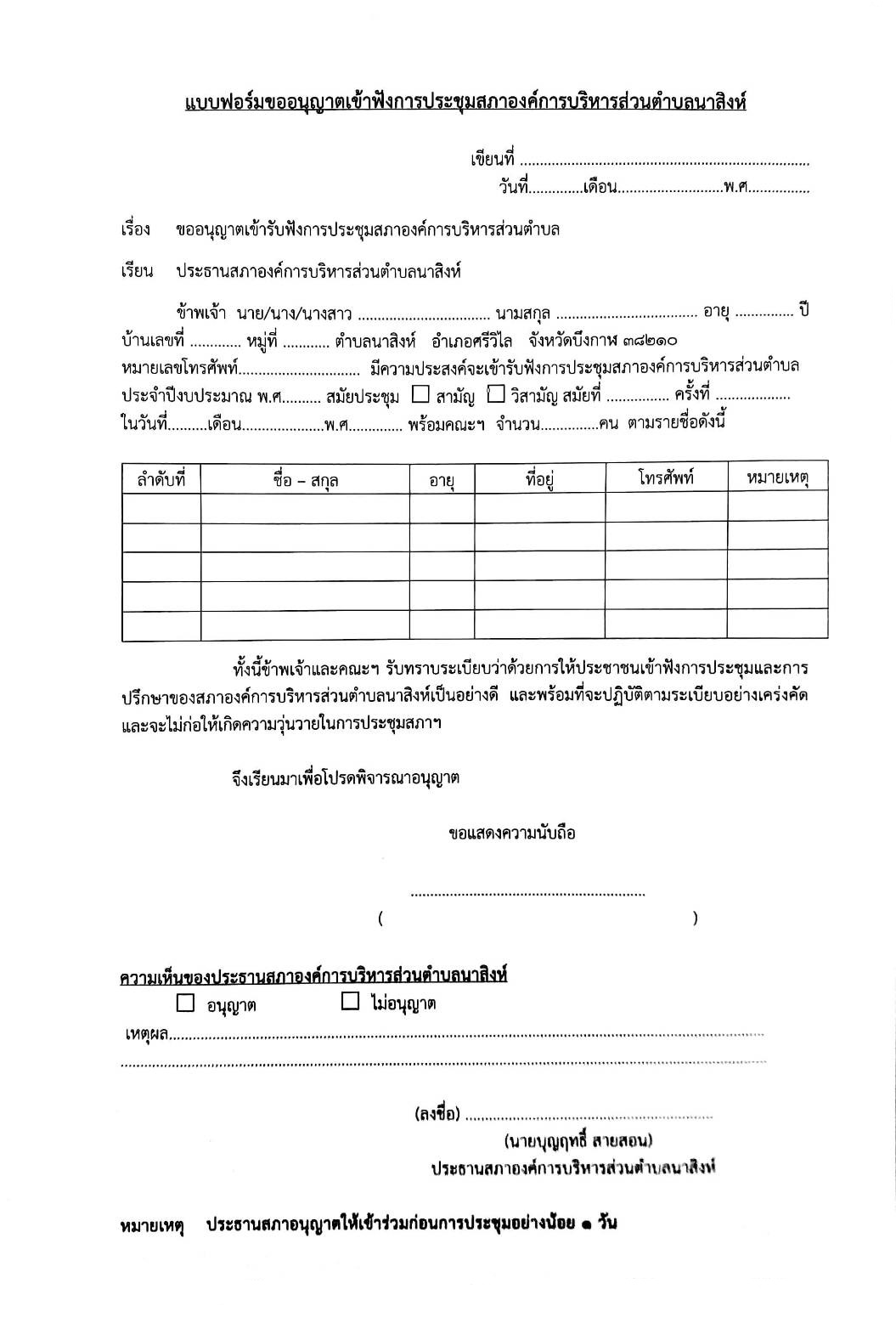 -8-ประธาน	- ขอเชิญสมาชิกในที่ประชุมซักถามหรือให้ความคิดเห็นเพิ่มเติมในระเบียบดังกล่าวประธาน	- เมื่อไม่มีสมาชิกท่านใดซักถามหรือให้ความคิดเห็นเพิ่มเติม ขอให้เลขานุการสภาฯเชิญสมาชิกเข้าที่ประชุม และตรวจนับองค์ประชุมใหม่อีกครั้งหนึ่ง ปรากฏว่ามีสมาชิกอยู่ในที่ประชุม จำนวน 11 คน (รวมประธาน) เป็นอันครบองค์ประชุม ให้ที่ประชุมพิจารณาว่าจะอนุมัติให้ใช้ระเบียบว่าด้วยการให้ประชาชนเข้าฟังการประชุมและการปรึกษาของสภาองค์การบริหารส่วนตำบลนาสิงห์ ตามที่เลขานุการสภาเสนอหรือไม่มติที่ประชุม	- อนุมัติให้ใช้ระเบียบว่าด้วยการให้ประชาชนเข้าฟังการประชุมและการปรึกษาของสภาองค์การบริหารส่วนตำบลนาสิงห์ ด้วยมติเสียงข้างมาก (เห็นด้วย 10 เสียง และประธานงดออกเสียง 1 เสียง)ประธาน		- ขณะนี้เวลา 12.00 น. ขอหยุดพักการประชุม เพื่อรับประทานอาหาร และให้เข้ามาประชุมต่อในเวลา 13.00 น.เริ่มประชุมเวลา 13.00 น.ระเบียบวาระที่ 4		เรื่องอื่นๆประธาน		- เชิญสมาชิกในที่ประชุมเสนอเรื่องอื่นๆให้ที่ประชุมทราบหรือพิจารณาต่อไปนางสาววันเพ็ญ ฉั่นพัฒนาพงศ์	1. ขอชี้แจงโครงการตามข้อบัญญัติงบประมาณรายจ่ายประจำปีงบประมาณ  (ปลัด อบต. ปฏิบัติหน้าที่		พ.ศ. 2563 ทั้งหมด 27 โครงการ		นายก อบต.)		1.1 เบิกจ่ายแล้ว 17 โครงการโครงการซ่อมแซมถนนลูกรังสายหนองแฮ่โครงการซ่อมแซมถนนลูกรังสายห้วยปอโคกมนโครงการซ่อมแซมถนนลูกรังสายหนองฮูโครงการซ่อมแซมถนนลูกรังสายศาลาประชาคม หมู่ที่ 1โครงการซ่อมแซมถนนลูกรังสายน้ำทิพย์โครงการซ่อมแซมถนนลูกรังสายโคกมนโครงการซ่อมแซมถนนลูกรังสายโคกปลายนาโครงการซ่อมแซมถนนลูกรังสายห้วยจ่าโครงการซ่อมแซมถนนลูกรังสายดงคำ โครงการต่อเติมอาคาร อบต.นาสิงห์ โครงการก่อสร้างถนน คสล. หมู่ที่ 8 โครงการก่อสร้างถนน คสล. หมู่ที่ 6 โครงการก่อสร้างถนน คสล. หมู่ที่ 3 โครงการก่อสร้างฝาย คสล. หมู่ที่ 2 โครงการปรับปรุงภูมิทัศน์หนองบ่อ หมู่ที่ 3 โครงการก่อสร้างศาลาที่พักญาติ หมู่ที่ 4 โครงการซ่อมแซมฝายห้วยหิน หมู่ที่ 5-9-1.2 อยู่ในระหว่างการบริหารสัญญา 10 โครงการ1) โครงการก่อสร้างทางระบายน้ำ คสล. หมู่ที่ 22) โครงการก่อสร้างหอถังสูงประปา หมู่ที่ 13) โครงการก่อสร้างทางระบายน้ำ คสล. หมู่ที่ 54) โครงการก่อสร้างโรงจอดรถสำนักงาน อบต.นาสิงห์5) โครงการปรับปรุงซ่อมแซมรางระบายน้ำ หมู่ที่ 1,3,4,5,6,86) โครงการปรับปรุงซ่อมแซมรางระบายน้ำ หมู่ที่ 77) โครงการปรับปรุงซ่อมแซมระบบประปา หมู่ที่ 1,3,4,5,6 และหมู่ที่ 88) โครงการปรับปรุงระบบประปา หมู่ที่ 59) โครงการก่อสร้างห้องน้ำ ศพด.นาสิงห์, นาทราย10) โครงการซ่อมแซมหอประชุมเทพสิงห์ขรนายทัก คำภิดี		1. สอบถามเรื่องสาเหตุที่น้ำประปาโซนนาสิงห์ไม่ไหล ฝากติดตามแก้ไขด้วยครับ(สมาชิกสภา อบต.)		 2. ขอสอบถามเรื่องค่าดำเนินงานกองทุนขยะ มีงบประมาณสมทบหรืองบประมาณสนับสนุนหรือไม่นายศุภชัย นาอุดม		1. ที่น้ำประปาโซนนาสิงห์ไม่ไหล สาเหตุเกิดจากการทำความสะอาดระบบประปา(ผอ.กองช่าง)		ในช่วงวันเสาร์ – อาทิตย์ ทำให้ไม่ได้แจ้งชาวบ้านล่วงหน้า ต้องขอโทษด้วยครับนางสาววันเพ็ญ ฉั่นพัฒนาพงศ์	ในส่วนของงบประมาณสนับสนุนการดำเนินงานของคณะกรรมการโครงการขยะ(ปลัด อบต. ปฏิบัติหน้าที่		ทางอบต.ไม่มีงบประมาณในส่วนนี้ ทั้งนี้เป็นความร่วมมือของผู้นำชุมชนและนายก อบต.)		ชาวบ้านที่ต้องช่วยกัน แต่ทางเราจะหาทางแก้ไขปัญหาต่อไปนางจิณห์วรา บรรณบดี		ในส่วนของการสนับสนุนค่าดำเนินการของโครงการขยะนั้น ทางเราจะช่วยพูดคุยรองปลัดอบต.		กับผู้ประกอบการรับซื้อขยะเพื่อขอการสนับสนุนค่าอาหาร ค่าเครื่องดื่มค่ะนายมีชัย นาเวียง		1. เห็นด้วยในส่วนของการของบประมาณสนับสนุนค่าดำเนินการของคณะ(สมาชิกสภา อบต.)		กรรมการขยะครับ		2. ฝากซ่อมแซมไฟฟ้าส่องสว่าง จำนวน 4 จุดครับ		- บ้านพ่อมงคล พลไทย           - บ้านพ่อทิศ บุญเหลี่ยม		- บ้านพ่อประยูร วงศ์เวียน       - หน้าศูนย์พัฒนาเด็กเล็กบ้านนาสิงห์		3. ฝากแก้ไขฝาปิดรางระบายน้ำบ้าน ผอ.ไวยวุฒิและหน้าโรงเรียนบ้านนาสิงห์ที่ชำรุดด้วยครับนายทองปัก มีศรี		1. ฝากแก้ไขไฟฟ้าส่องสว่างช่วงระหว่างบ้านนางมาลัยที่ชำรุดด้วยครับ (สมาชิกสภา อบต.)		2. ฝากดูเรื่องการขยายไฟฟ้าแรงต่ำไปห้วยกระแด้งด้วยครับนางหนูการ จะหลาบหลอง		1. ไฟฟ้าส่องสว่างจุดเสาสูง ทางหน่วยงานเราไม่มีอุปกรณ์หรือรถกระเช้าในการ (สมาชิกสภา อบต.)		ซ่อม ขอฝากทางกองช่างในการทำหนังสือขอความอนุเคราะห์จากหน่วยงานใกล้เคียงที่มีอุปกรณ์ในการซ่อม เพื่อแก้ไขปัญหา ฝากด้วยค่ะนายสมศักดิ์ ทองอุ่น		1. ไฟฟ้าหรือตู้คอนโทรลของระบบประปา เปิดแล้วปิดเอง พอเปิดใหม่ก็ปิดเองอีก(รองประธานสภาฯ)		ส่งผลให้ระบบการสูบน้ำมีปัญหา น้ำไม่พอใช้ ฝากแก้ไขด้วยครับ		2. ฝากดูแลเรื่องการทำสัญญาจ้างเหมาล้างบ่อประปาที่ทำไม่สะอาดด้วยครับนายศุภชัย นาอุดม		1. ปัญหาเรื่องไฟฟ้าส่องสว่าง ทางกองช่างจะเข้าไปดำเนินการแก้ไขให้ต่อไป(ผอ.กองช่าง)		ส่วนที่ขอติดตั้งใหม่ รอผลการสำรวจจากทางเจ้าหน้าที่ก่อนครับ-10-		2. ฝาปิดรางระบายน้ำที่ชำรุด จะให้เจ้าหน้าที่เข้าไปซ่อมแซมต่อไปครับ		3. ในส่วนของไฟฟ้าส่องสว่างที่ติดกับเสาสูงนั้น ทางกองช่างจะดำเนินการทำหนังสือขอความอนุเคราะห์ต่อไป		4. ตู้คอนโทรลไฟฟ้าของระบบประปา หมู่ที่ 4 ไม่ได้เสียครับ แต่ระบบการปล่อยกระแสไฟฟ้าไม่ปกติ ทำให้ไฟกระชาก ทำให้เกิดปัญหาดังกล่าว		5. ในส่วนของการล้างบ่อประปา จะแจ้งให้ทางผู้รับเหมาทำการล้างใหม่ครับนายประศาตร์ ยิ่งยืน		1. สอบถามเรื่องการดำเนินงานแก้ไขน้ำเสียท่วมถนน หมู่ที่ 2 ถึงขั้นตอนไหนแล้ว(สมาชิกสภา อบต.)		ฝากด้วยครับนายศุภชัย นาอุดม		จะรีบดำเนินการให้ครับ(ผอ.กองช่าง)นายสมศักดิ์ ทองอุ่น		ฝากดูโครงการถนน คสล. สายโคกมน มีท่อระบายน้ำไหม ถ้าไม่ใส่อาจทำให้ถนน(รองประธานสภาฯ)		ชำรุดได้ครับนางสาววันเพ็ญ ฉั่นพัฒนาพงศ์	ทุกเรื่องที่สมาชิกสภาแจ้งมาในที่ประชุมแห่งนี้ ทางองค์การบริหารส่วนตำบล (ปลัด อบต. ปฏิบัติหน้าที่		นาสิงห์จะดำเนินการดูแลแก้ไขปัญหาให้ต่อไปค่ะนายก อบต.)				ประธาน		- ไม่ทราบว่ามีสมาชิกในที่ประชุมจะเสนอหรือสอบถามเรื่องอื่นๆ เพิ่มเติมอีกหรือไม่ที่ประชุม		- ไม่มีประธาน		- เมื่อไม่มีสมาชิกท่านใด เสนอเรื่องอื่นๆเพิ่มเติมอีก จึงได้กล่าวปิดประชุมปิดประชุมเวลา 15.00 น.   (ลงชื่อ)                                      ผู้บันทึกรายงานการประชุม	                                  (นายสุรพล  	นันทา) เลขานุการสภาองค์การบริหารส่วนตำบลนาสิงห์                       (ลงชื่อ)                                   ประธานกรรมการตรวจสอบรายงานการประชุม                               ( นางหนูการ       จะหลาบหลอง)                        (ลงชื่อ)                                   กรรมการตรวจสอบรายงานการประชุม                                 ( นายทองปัก  มีศรี )                        (ลงชื่อ)                                   กรรมการและเลขานุการตรวจสอบรายงานการประชุม                                 ( นายคำมี ก้อนบุญใส )-11-การรับรองรายงานการประชุม     ....................................................................................................................................................................................................................................................................................................................................(ลงชื่อ)                                            ( นายบุญฤทธิ์      สายสอน )ประธานสภาองค์การบริหารส่วนตำบลนาสิงห์ลำดับที่ชื่อ - สกุลตำแหน่งลายมือชื่อ1นายบุญฤทธิ์   สายสอนประธานสภาฯบุญฤทธิ์  สายสอน2นายสมศักดิ์   ทองอุ่นรองประธานสภาฯสมศักดิ์  ทองอุ่น3นายสุรพล     นันทาเลขานุการสภาฯสุรพล  นันทา4นางหนูการ  จะหลาบหลองสมาชิกสภา อบต. หมู่ที่ 1หนูการ  จะหลาบหลอง5นายคำมี    ก้อนบุญใสสมาชิกสภา อบต. หมู่ที่ 2คำมี  ก้อนบุญใส6นายประสาตร์   ยิ่งยืนสมาชิกสภา อบต. หมู่ที่ 3ประสาตร์  ยิ่งยืน7นายวิชัย   ฝ่ายทองสมาชิกสภา อบต. หมู่ที่ 5วิชัย   ฝ่ายทอง8นายมีชัย  นาเวียงสมาชิกสภา อบต. หมู่ที่ 5มีชัย  นาเวียง9นายเวียงชัย   ยิ่งยืน สมาชิกสภา อบต. หมู่ที่ 7เวียงชัย  ยิ่งยืน10นายทองปัก  มีศรีสมาชิกสภา อบต. หมู่ที่ 8ทองปัก  มีศรี11นายทัก  คำภิดีสมาชิกสภา อบต. หมู่ที่ 8ทัก  คำภิดีลำดับที่ชื่อ - สกุลตำแหน่งลายมือชื่อ1นางสาววันเพ็ญ   ฉั่นพัฒนาพงศ์ปลัด อบต.ปฏิบัติหน้าที่นายก อบต.วันเพ็ญ   ฉั่นพัฒนาพงศ์2นายศุภชัย  นาอุดมผอ.กองช่างศุภชัย  นาอุดม3นางสราวลี เพ็งมีพรหมจักรผอ. กองคลังสราวลี เพ็งมีพรหมจักร4นางมลิวรรณ ประชาชัยผอ.กองการศึกษาฯมลิวรรณ ประชาชัย5นายสุวนัย สาวะริพลผอ. กองสาธารณสุขสุวนัย สาวะริพล6นายเพชร ลามคำนักวิเคราะห์ฯ รักษาราชการแทน หัวหน้าสำนักปลัดเพชร ลามคำ